INDICAÇÃO Nº 647/2021Sugere ao Poder Executivo Municipal, que proceda com a limpeza e roçagem em área pública localizada próximo a caixa D'água, frente com a rua Ranieri Mazzilli bairro 31 de março, neste município.Excelentíssimo Senhor Prefeito Municipal, Nos termos do Art. 108 do Regimento Interno desta Casa de Leis, dirijo-me a Vossa Excelência para sugerir que, por intermédio do Setor competente, que seja realizada a roçagem e limpeza em área pública localizada próximo a caixa D'água, frente com a rua Ranieri Mazzilli bairro 31 de março, neste município.Justificativa:Conforme reinvindicação de munícipes, solicito a limpeza e roçagem no endereço supracitado, uma vez que moradores informaram que devido o mato alto, tem gerado aparecimento de bichos peçonhentos em suas residências, como aranhas, escorpiões até mesmo cobras.  Este é um pedido não somente deste vereador, mas também de todos moradores do bairro, que pede para que o problema seja resolvido o mais rápido possível. Plenário “Dr. Tancredo Neves”, em 08 de fevereiro de 2.021.                                                                JESUS                   Valdenor de Jesus G. Fonseca   -Vereador-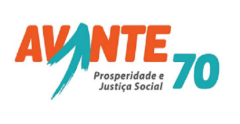 